  В соответствии с планом проведения групповых мероприятий  по оказанию  психолого-педагогической,  методической и консультативной  помощи  родителям (законным представителям) детей,  а также  гражданам, желающим  принять  на воспитание в  свои  семьи  детей, оставшихся  без попечения  родителей  в  рамках  федерального  проекта  «Современная  школа» национального проекта  «Образование»  государственной программы РФ «Развитие  образования» в 2023г.,  в  МОУ СОШ № 10 с. Зеленая Роща, Степновского  муниципального  округа, 24.05.2023 г., было проведено родительское собрание по теме «Конфликт  с  собственным ребенком и пути  их решения ».На собрании присутствовали родители – 25 чел.,  учителя – 1 чел.    Провела  данное  мероприятие  педагог-психолог Хадырова Ферюза Мухарамовна.Цель мероприятия: помочь родителям преодолевать конфликтные ситуации, возникающие в процессе воспитания детей в семье.  Мероприятие  началось  с  мини – лекции  «Роль родителя  в  конфликте», где  педагог подробно   рассказала  родителям,  о  совершаемых  ошибках  во  время конфликта  с собственным  ребенком.   Педагог пояснила, что особенно остро проблема конфликтов между родителями и детьми возникает тогда, когда ребёнок достигает подросткового возраста (от 10 – 12 лет до 14 – 15 лет). Не случайно этот период называют «переходным» «трудным» «критическим».   Далее родителям  было  предложено  пройти  анкетирование  «Продолжи предложение». Затем  совместно  с  родителями  обсудили    варианты  ответов   в  анкете.     Педагог-психолог  рассказала  родителям  о  путях  разрешения конфликтов, о  том   каким путем лучше  ориентироваться в конфликте:1.     Неконструктивный – выигрывает только одна из сторон (родитель или ребёнок) или никто - избегание, приспособление, соперничество.2.     Конструктивный - выигрывают обе стороны (и родитель, и ребёнок) - компромисс, сотрудничество.  Далее психологом  были  предложены выходы из конфликта:- «Активное слушание» (активно слушать ребёнка) -  показывает, что родитель понял ребёнка.-   «Я – сообщения» - говорить о себе и своих чувствах, а не о поведении ребёнка. - «Психологическое поглаживание»  - указать на положительные качества ребёнка.-Найти человека, который поможет разобраться в ситуации.- Извиниться, если в чём-то не прав.   В конце мероприятия  педагогом  прочтена  притча  о воспитании, в которой   мудрецом  сказаны  мудрые  слова: «Ребёнок - отражение своих родителей, их поведения, поступков». Далее родителям  были  розданы  буклеты «Конфликты в семье».Фото: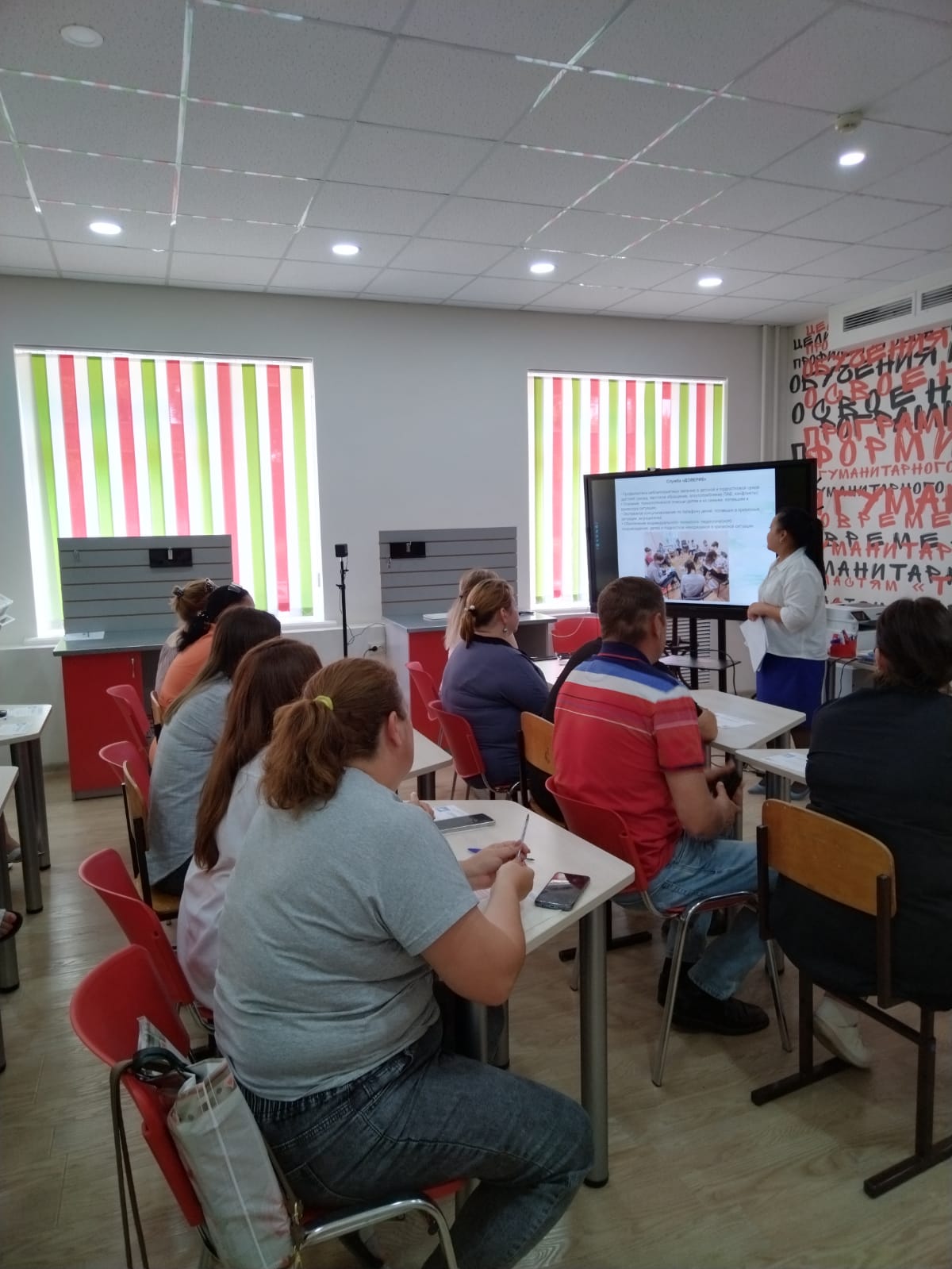 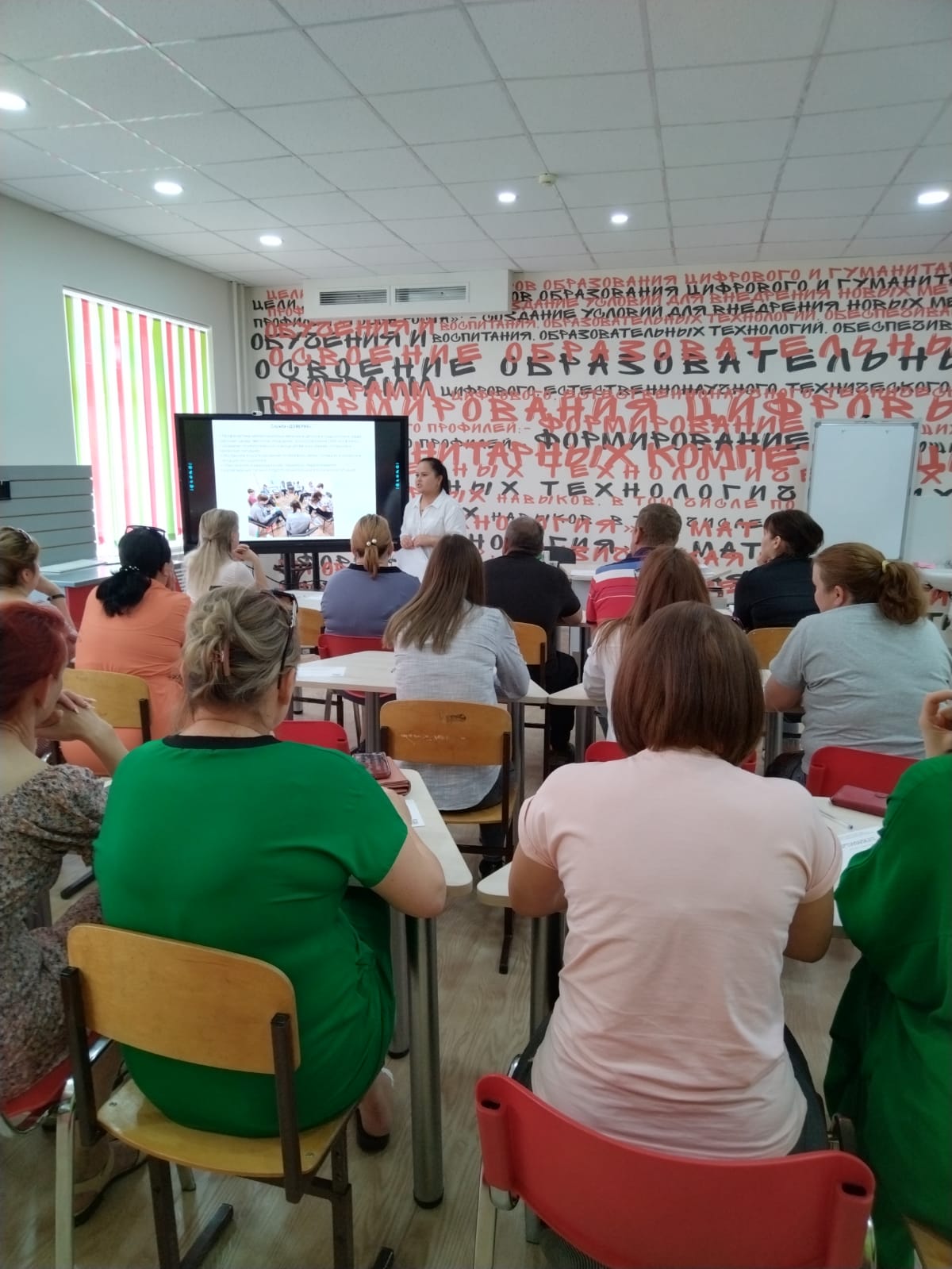 